ORGANISATIONAL READINESS QUESTIONNAIREEmployee Demographics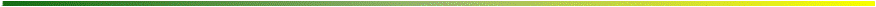 How many employees does your organisation have? ---------------How many employees, require refresher training? ---------------- How many employees, require addittional training? ----------------What is the education background of these employees? 
(Please fill in the blanks with an approximate number of employees having the following qualifications)Post-Graduate                      -------------------------------   
Graduate                             --------------------------------  
Non-Graduate                      -------------------------------   Do a majority of your employees possess basic computer skills (such as keyboarding, using mouse, creating, saving, editing files, etc.)?Do a majority your employees possess basic Internet skills (such as e-mail, chat, list serve, surf, etc.)?Are a majority of your employees able to read and learn, or follow the directions on a computer screen to accomplish a task?Are a majority of your employees willingly using technology (computers) in routine/daily tasks?Did a majority of your employees accept any technological innovation (e.g. start using digital documents instead of hard copies) in routine/daily tasks?Cultural ReadinessHas e-learning ever been introduced in your organisation?          Could you give a brief idea of your current mode of training? What shortcomings have you noticed in your current mode of training?----------------------------------------------------------------------------------------Is your organization ready to move beyond a predominant reliance on classroom training to a more balanced approach 
with e-learning?Does training have top management support?Do you have a mandate for training? How do people in your organization share information?    ----------------------Do you offer training incentives?How do employees respond to training incentives?How do they handle change and uncertainty?  ----------------------------------------------------------------------- Is training done onsite? Is time allocated for training learners during normal business hours?Do you have a culture in which learners are used to learning independently? How many hours of training time is allocated to each employee per year?Do you have a corporate mission or value statement?Are employees aware of it?ManagementDo your high and mid level managers think positively toward the technological interventions in daily/routine tasks?Is there a mission/vision or formulated policy for e-learning?Has any change that required the use of technology in daily/routine task been accepted by the majority of high and mid-level managers?Are you willing to upgrade your current infrastructure to facilitate a transition or an upgrade of e-learningIf yes, please specify.-------------------------------------------------------------------------------------------------Human Resources What is the level of your organization’s expertise in instructional design/online course design?---------------------------------------------------------------------------------------------Does your department have clear training objectives?Is your organization prepared to outsource some of its functions and manage them externally?Technological Aspects
Do your employees have access to computers to be able use individually at work?Do your employees have access to Internet at work?What is the average/standard connection speed of your audience (T1, DSL/Cable, Dial-up)?  What are your target browsers (Internet Explorer, Firefox, Opera)? Internet ExplorerMozilla FirefoxChromeSafariOpera MiniOthersIs there someone responsible for implementing hardware and software patches and updates?Financial AspectsWhat has been the spend on training for the last 3 years?  --------------------------What is the current year’s budget for training?  ------------------------------------Would your organisation be willing to pay an extra amount of money to hire an  elearning specialist to help with implementation?Do you foresee a reduction in training costs by implementing e-learning in your organisation?What are the expected financial benefits of executing the learning initiative?Any other financial considerations? Please specify.------------------------------------------------------------------------------------------------------- ContentWho is responsible for creating in-house learning content? ---------------------------------------------------------------------------------Do you use a specific method for developing your contentDo you have standard competence requirements?Is content generic or is it aligned to business objectives and training needs?          -------------------------------------------------------------------------------------- Do you have readily available content?   -------------------------------------Do you have any form of digitized content?If yes, state the type(s).           ---------------------------------------------------------------------------------------Adapted from e-Learning Readiness Questionaire.  Retrieved from http://www.google.com.jm/url?sa=t&rct=j&q=&esrc=s&source=web&cd=1&ved=0CCsQFjAA&url=http%3A%2F%2Fxa.yimg.com%2Fkq%2Fgroups%2F4749922%2F1365514441%2Fname%2FE-learning%2BReadiness%2BQuestionnaire.docx&ei=33qOUrKzGo2tkAf29ID4Dw&usg=AFQjCNGHlZSf3VQKLAbIBRNsiXv5f-zMMg&sig2=fg2YALbuBPBoipdcpvNAlg&bvm=bv.56988011,d.eW0